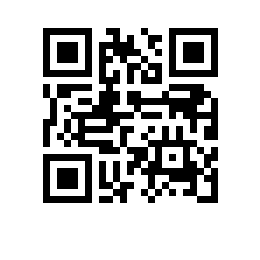 О составе государственной экзаменационной комиссии по проведению государственной итоговой аттестации студентов образовательной программы  института когнитивных нейронаук и секретаре государственной экзаменационной комиссииПРИКАЗЫВАЮ:1. Утвердить государственную экзаменационную комиссию (далее – ГЭК) по проведению государственной итоговой аттестации (включая прием итогового экзамена по ) студентов  курса образовательной программы   , направления подготовки , факультета ,  формы обучения в составе:председатель ГЭК – Латанов Александр Васильевич, доктор биологических наук, профессор, заведующий кафедрой высшей нервной деятельности биологического факультета ФГБОУ ВО "Московский государственный университет им. М.В. Ломоносова, члены ГЭК:Савада Тадамаса, PhD, цифровой профессор,Феурра Маттео, PhD, доцент института когнитивных нейронаук,Шестакова Анна Николаевна, PhD, директор центра нейроэкономики и когнитивных исследований,Горбунова Елена Сергеевна, кандидат психологических наук, заведующая лабораторией когнитивной психологии пользователя цифровых интерфейсов, доцент департамента психологии НИУ ВШЭ,Косоногов Владимир Владимирович, кандидат психологических наук, заведующий международной лаборатории социальной нейробиологии института когнитивных нейронаук.Рагимова Айнур Алигейдаровна, научный сотрудник центра нейроэкономики и когнитивных исследований,Джурджевич Владимир, научный сотрудник центра нейроэкономики и когнитивных исследований,секретарь ГЭК – Зинченко Оксана Олеговна, кандидат психологических наук, академический руководитель образовательной программы «Когнитивные науки и технологии: от нейрона к познанию».